КГКП«Арклыкского политехнического колледа» преподавателя руского языка и литература Саламатова А.К.«Мир, стремительно меняющийся под воздействием глобальных вызовов XXIвека, заставляет расширять рамки деятельности, выдвигать новые инициативы».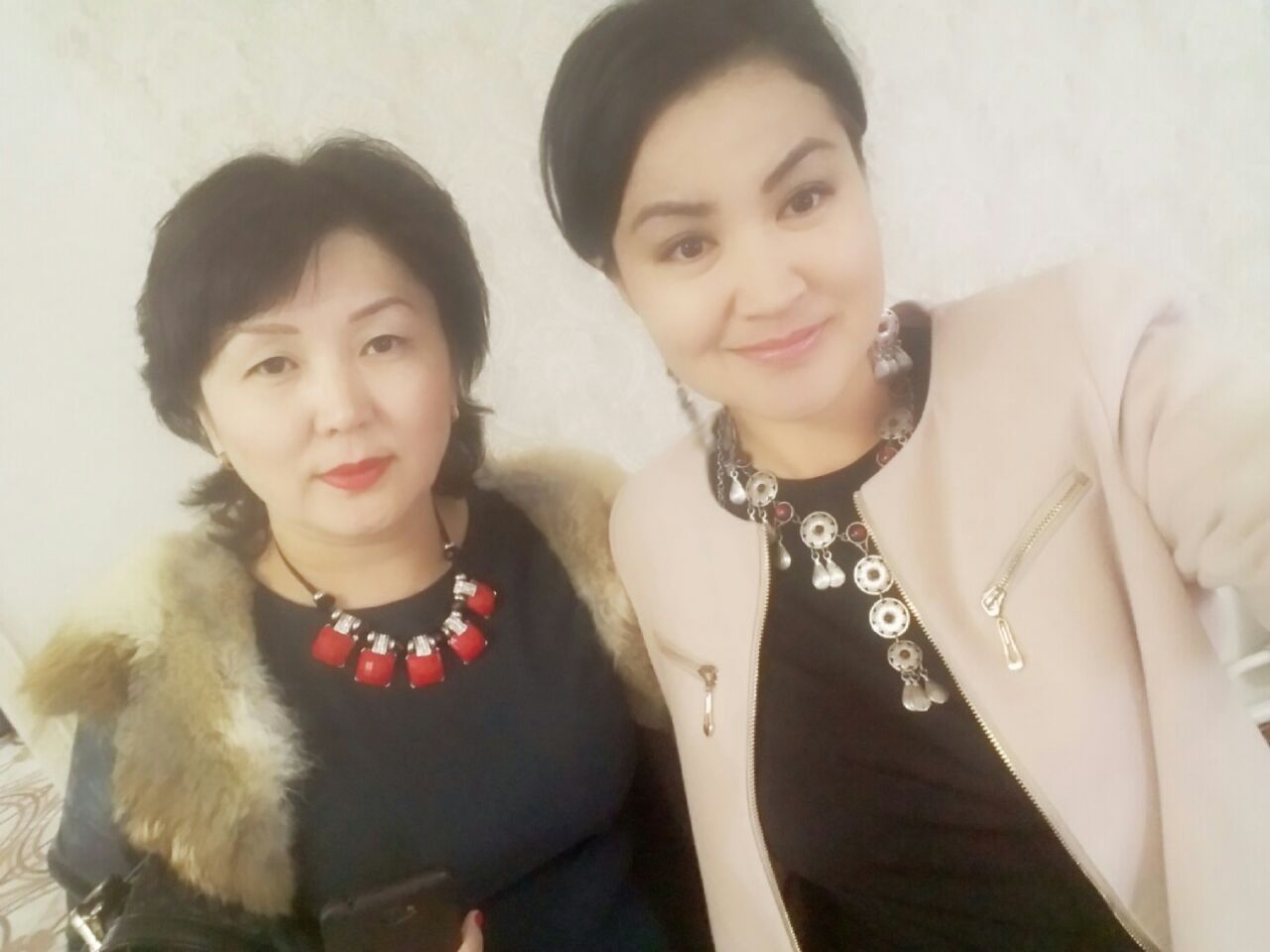 Значение языка в жизни человека переоценить трудно. Человек-самое  совершенное творение природы. Человек способен мыслить, он всемогущ, он может силой своего разума управлять всей Вселенной! Большой путь пройден человечеством с того времени, как появился первый «человек разумный». Этот путь сложно проследить даже нам, современным людям, вооруженным колоссальным багажом знаний, имеющим доступ в мировую копилку интеллекта- Интернет.    Один из великих классиков русской литературы А.И.Куприн писал: «Язык-это путь цивилизации и культуры». Безусловно, язык был зарожден вместе с человеком и стал наряду с мышлением фактором , отличающим «человека разумного» от всех других живых существ на Земле. Века  сменялись веками, приходили и уходили с мировой арены племена и народы. Некоторые исчезли навсегда, оставив о себе смутные упоминания в древних легендах, принадлежащих другим народам, сумевшим сохранить и передать свое место в истории человечества. Какие же народы смогли донести свою историю до наших дней? Те, которые сохранили свою культуру и язык. Ф.И.Буслаев писал: «Родной язык есть неистощимая сокровищница всего духовного бытия человеческого». С этими словами перекликается высказывание В.К.Журавлева : «Язык создал цивилизацию землян». Как же, если не при помощи языка люди передавали и продолжали передавать знания и опыт из поколения в поколение!?Сегодняшний день настоятельно требует от нас казахстанцев ,знания трех языков: казахского, русского и английского. Вот как об этом говорит в своем стихотворении поэт Е.Елубаев:Знать язык сегодня сталоЛишь один, не скрою,-мало,Если два-вопросов нет,Ты для всех авторитет.Тех, кто три прекрасно знает,Все за гениев считают,Ну, а если все четыре-Нет людей богаче в мире.Казахстан- страна многонациональная. Жизнь сложилась так, что люди разных национальностей живут здесь в одной большой дружной семье, знакомятся с языками представителей других национальностей, изучают их языки. Важнейшей стратегической задачей образования Казахстана является, с одной стороны, сохранение лучших казахстанских образовательных традиций, с другой, обеспечение выпускников школ, колледжей и вузов международными квалификационными качествами, развитие их лингвистического сознания, в основе которого овладение государственным, родным и иностранными языками. В Казахстане уделяется очень большое внимание изучению языков народов, населяющих эту страну. Здесь казахский язык является государственным, а русский язык- язык межнационального общения. Если учесть, что обучение осуществляется на государственном, казахском, и языке межнационального общения, русском языках, а в учебных планах всех учебных заведений предусмотрено изучение, кроме русского, еще, как минимум, одного иностранного языка, то можно говорить, что в Казахстане уже сформировалась  двуязычная ситуация и имеется тенденция полиязычного образования. Полиязычие как важное направление развития человечества осознавалось давно. Сегодня невозможно представить себе, что где-то еще существуют страны, люди которых владели бы только одним языком. И в реальности нет цивилизованных государств, где жила бы только одна нация. Для нормального функционирования любого многонационального государства весьма существенно формирование двуязычия и полиязычия.Полиязычие- это многолингвизм (многоязычие). Полиязычие- основа формирования поликультурной личности. Полиязычный человек-это не только человек, который может говорить и понимать иностранную речь, но и умеющий в различных ситуациях общения пользоваться иностранными языками.Президент Казахстана Н.А.Назарбаев, разрабатывая новый политический курс страны в противовес глобальному вызову-кризису ценностей нашей цивилизации, обозначил цель- быть приверженными диалогу культур и цивилизаций. Нурсултан Абишевич также определил сферу влияния Казахстана на мировом поле данного вида деятельности – «стать мостом для диалога и взаимодействия Востока и Запада.Следовательно, мы преподаватели должны стать не только участниками ,но и инициаторами событий.